E U R O P E A N	D E A F	S P O R T	O R G A N I S A T I O N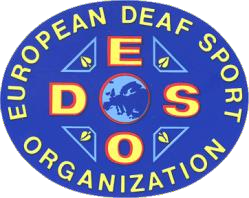 Founded on 7th July 1983 in Antibes/FranceForm 2Final entry - Deadline: 21.01.2024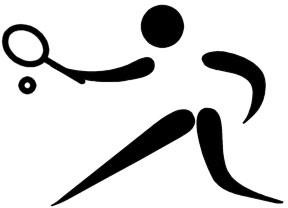 We will participate in:  (please fill YES or NO and number of players)       15th European Deaf Tennis Championships        2nd European Deaf Tennis Youth Championships (under 18)         1st European Deaf Tennis Senior Championships (over 50)DECLARATIONWe hereby confirm that we have read and understood theEDSO General Sports and Technical Regulations.Date (dd/mm/yyyy)EDSO Sport Director:Robert Gravogl E-Mail: tennis@edso.eu EDSO Representative:Gergely TapolczaiE-Mail: tapolczai@edso.euPreliminary entry: ………….…...21.09.2023 (Form 1)Final entry: ……………...……….21.01.2024 (Form 2)Name Registration: ……….....…21.05.2024 (Form 3)Please!!! We ask you to return this form to Robert Gravogl and cc to Gergely Tapolczai even if your country is not intending to participate. It is important for our preparations!Thank you!        European Deaf Tennis Championships               22 – 29 June 2024 in Villach, AUTYES          YES          NO         NO         NO         DisciplineMENWOMENMIXEDSingle – max 4 playersDouble – max 2 doublesMixed – max 2 doublesYES          NO         DisciplineMENWOMENMIXEDSingle – max 4 playersDouble – max 2 doublesMixed – max 2 doublesYES          NO         DisciplineMENWOMENMIXEDSingle – max 4 playersDouble – max 2 doublesMixed – max 2 doublesPresident (Name and signed)Secretary (Name and signed)